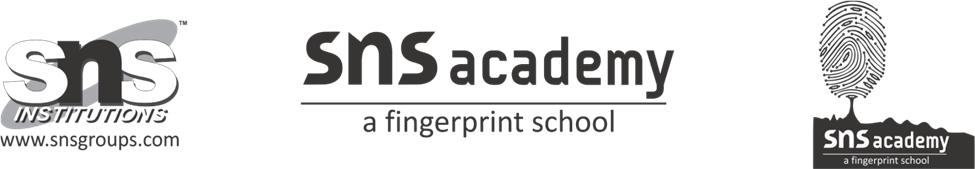 Worksheet 1ModalsRead the sentences and choose the correct modal that’s to be used.1.My teacher (can/must) speak four languages.2.(May/should) I use your mobile to call my mother?3.You (must/could) not speak loudly in the hospital.4.I (could/must) use a little help in packing all these clothes.5.Madam (could/may) you repeat what you said?6.I (can/might) not be able to make it tonight.7.Sheldon (ought to/must) study more if he wants to pass the test.8.(Can/May) you come to the prom with me?9.My parents (shall/ought to) arrive soon.10.I (could/must) be late as I have a lot on my plate.11.Leonard (can/may) easily solve the problem.12.It (might/should) rain tomorrow.13.(May/might) all your wishes come true in life.14.I (could/might) not be any happier.